Gemeindeblätter September 2018		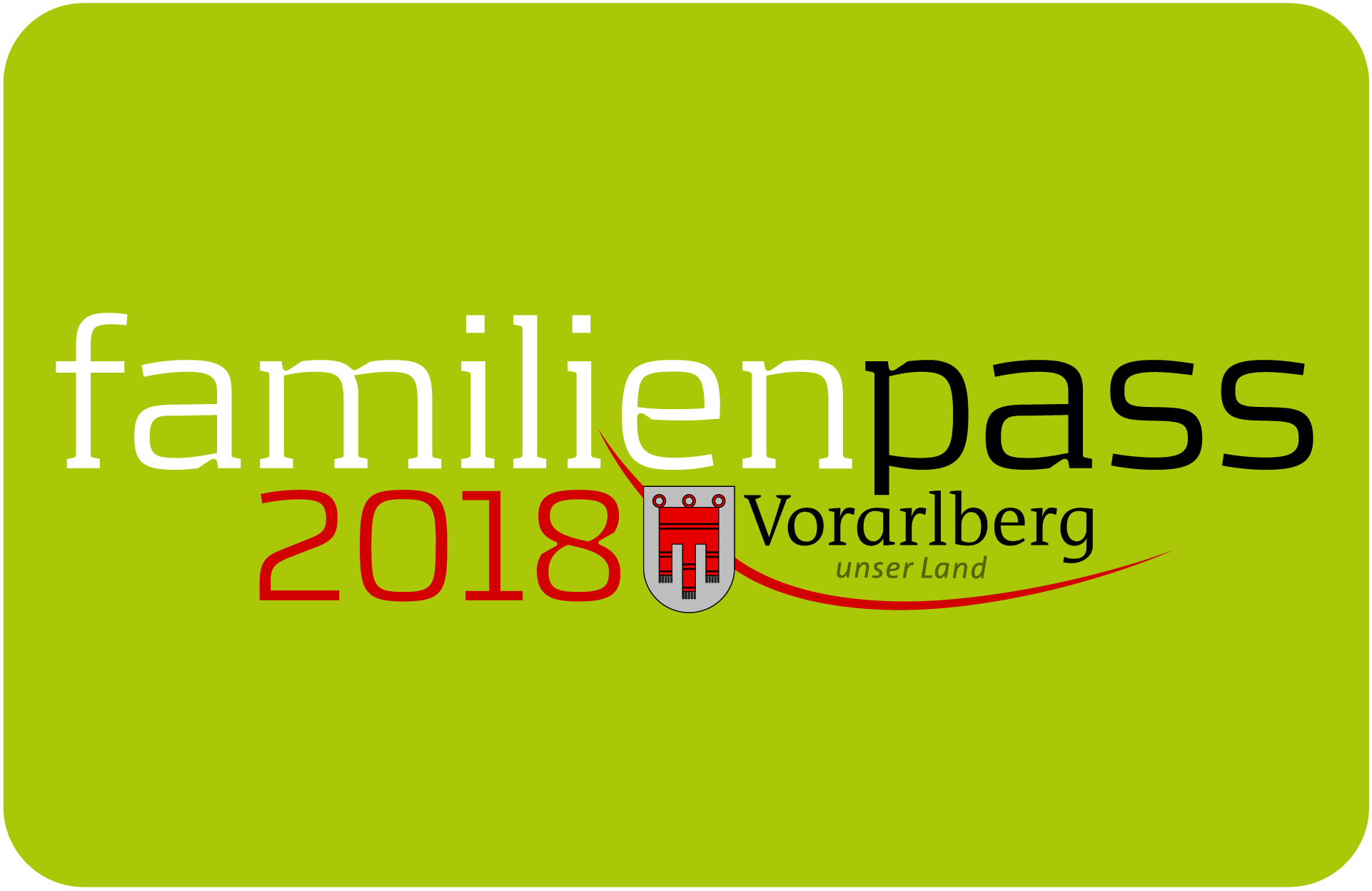  „Die Schurken – unterwegs nach Umbidu“: ein Konzert für die ganze FamilieVier Musiker treffen sich und machen sich gemeinsam auf den Weg nach dem Ort, an dem angeblich jede und jeder glücklich ist: Umbidu. Mit ausgeflippten Improvisationen, zarten Geräuschen, wilden Klängen und einer faszinierenden Fantasie-Sprache erzählen sie von ihren Erlebnissen während der Suche.Termin:Samstag, 22. September 2018, 17.30 Uhr, Hermann Gmeiner Saal, AlberschwendeKartenreservierungen: 0677/62603693, familienkonzert.alb@gmail.com   Veranstalter: Vorarlberger Familienverband, Ortsverband Alberschwende, www.familie.or.at Familienpass-Tarif:Alle auf dem Familienpass eingetragenen Personen erhalten die Familienkarte um 20 Euro (statt 15 Euro pro Erwachsener und 5 Euro pro Kind)Bildnachweis: Anja KöhlerVorarlberger FamilienpassTel 05574-511-24159familienpass@familienpass-vorarlberg.atwww.vorarlberg.at/familienpass